Hello to all of you!Ελπίζω να είστε όλοι καλά !   RevisionCountries and nationalitiesΜπορείτε να παρακολουθήσετε το βίντεο στον παρακάτω σύνδεσμο και μετά να συμπληρώσετε τα κενά με τη σωστή χώρα ή εθνικότητα.https://www.youtube.com/watch?v=NJVV1LDt2hEWhere are you from?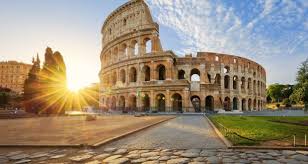 1.Luigi is from Italy.    He  is …………………………………………………………..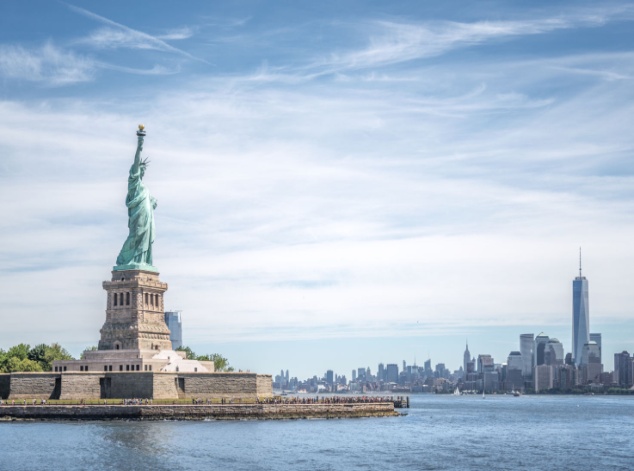 2.Jack is  from ………………………………………………………………………….   He  is  American.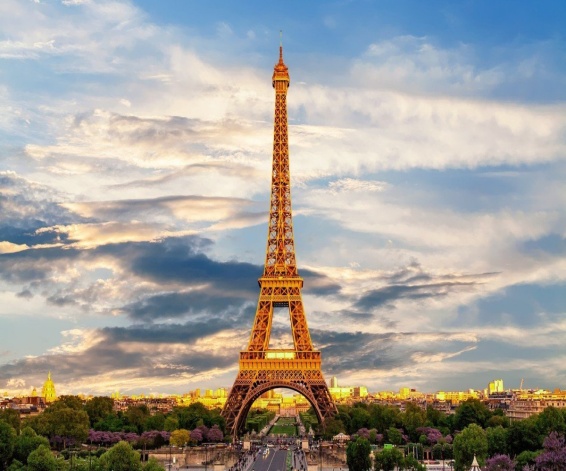 3. Charlotte is French     She is from …………………………………………………………….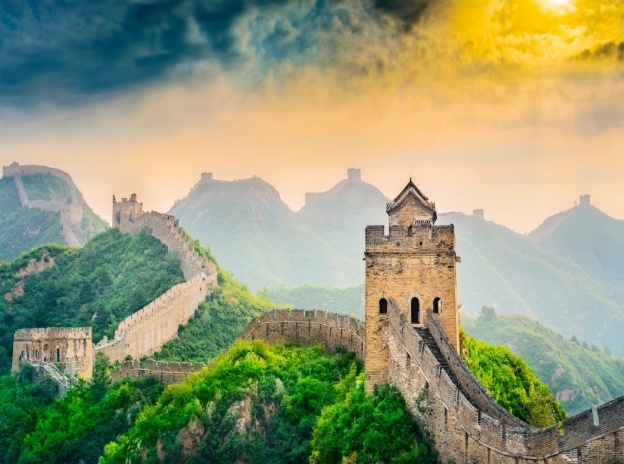 4. Lao is from  ………………………………………..    He is Chinese.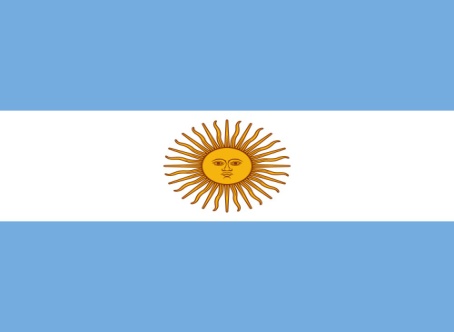 5. Eloisa  is from Argentina She is ……………………………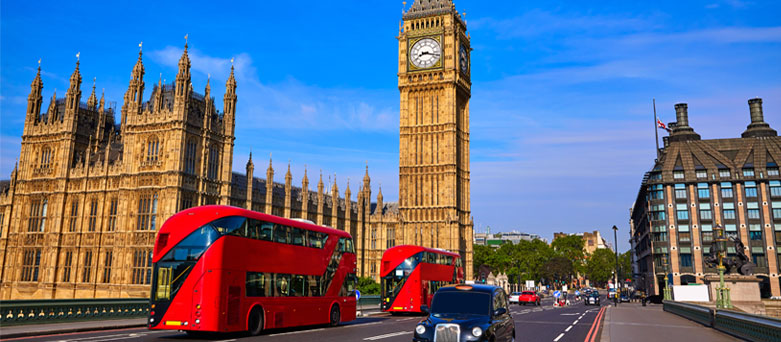 6. Kate is from England.    She is …………………………………………..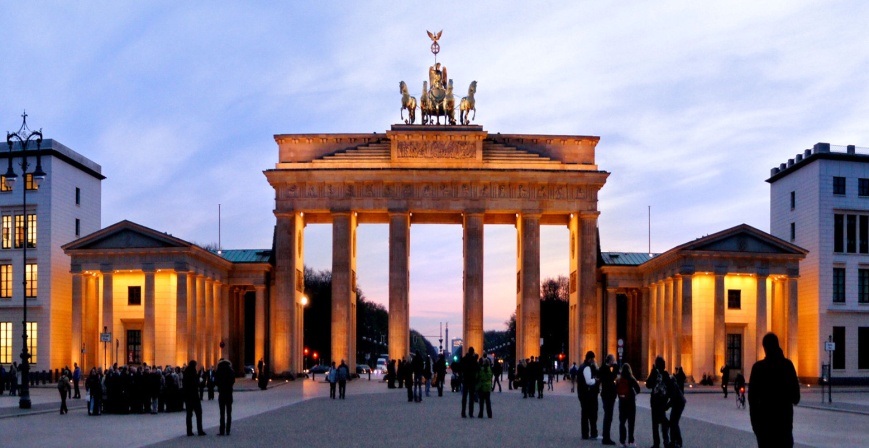 7. Franz is GermanHe is from ……………………………………………………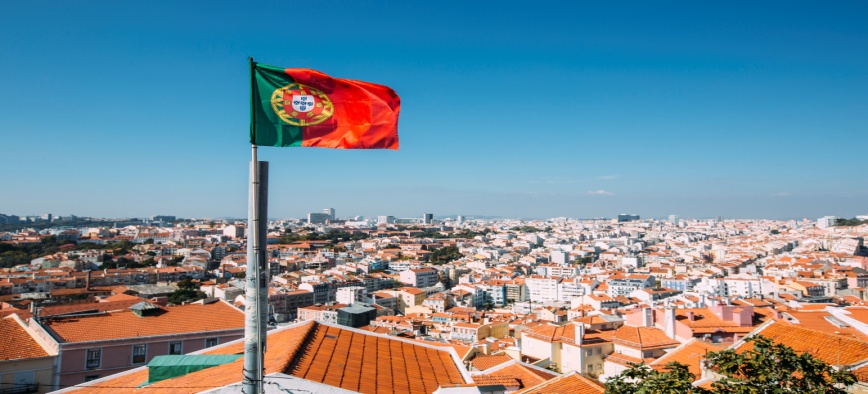 8.Juao is from Portugal.   He is …………………………………………………………Απάντησε στις δύο ερωτήσεις για τον εαυτό σου.Where are you from? What is your nationality?……………………………………………………………………………………………………………………………………………Διάβασε τον παρακάτω διάλογο και ετοίμασε ένα παρόμοιο . Επέλεξε όποια χώρα ή εθνικότητα θέλεις.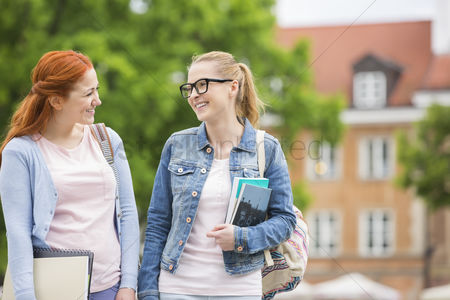 Joanna: Where are you from, Elena?Elena: I am from Russia. What about you? What’s your nationality?Joanna: I am Canadian._________________________________________________________________________________________________________________________________________________________________________________________________________________________________